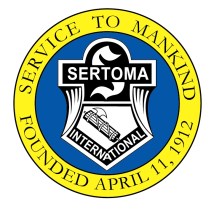 SERTOMA University of Louisiana at Lafayette Office of Disability Services Scholarship Application FormLafayette Breakfast Sertoma Excellence Award ___________________ Date Name_______________________________               Major______________________________________ Address _______________________________________________________________________________                                                       Street                                                                  City                    Parish Telephone________________________                          Email: ___________________________________ Anticipated date of Graduation: Semester:_______________ Year________ High School attended ____________________________________________________________________ ______________________________________________________________________________________ Street Address                                                  City                      St.                                Parish Hours Completed_______________    Current Comp. GPA___________ List all ULL Lafayette Scholarships, Pell grants, etc. you have received, are currently receiving or expect to receive: Name of Scholarship            Amount                 Length                                               School Year Received ________________________________________________________________________________________________________________________________________________________________________________________________________________________________________________________________________________________________________________________________________________________________________________________________________________________List any honors or awards received at UL Lafayette including honorary societies, office held, committees, etc. ________________________________________________________________________________________________________________________________________________________________________________________ ____________________________________________________________________________________________ ____________________________________________________________________________________________ ________________________________________________________________________________________________________________________________________________________________________________________ List all extracurricular activities including professional societies, organizations, employment etc. ____________________________________________________________________________________________ ____________________________________________________________________________________________________________________________________________________________________________________________________________________________________________________________________________________ ________________________________________________________________________________________________________________________________________________________________________________________ State any involvement in community activities such as church, recreational, etc. ____________________________________________________________________________________________ ____________________________________________________________________________________________ ____________________________________________________________________________________________ ________________________________________________________________________________________________________________________________________________________________________________________ What are your plans and goals for the future? Please elaborate. ____________________________________________________________________________________________ ________________________________________________________________________________________________________________________________________________________________________________________ ____________________________________________________________________________________________ ________________________________________________________________________________________________________________________________________________________________________________________ Explain why a scholarship would be meaningful on a financial need basis: ____________________________________________________________________________________________ ____________________________________________________________________________________________________________________________________________________________________________________________________________________________________________________________________________________ ____________________________________________________________________________________________ ____________________________________________________________________________________________(If additional space is needed, please attach supplemental sheets) Note: Your signature indicates that you agree to allow the Scholarship Committee to review your records and application and allow Sertoma to use your name in publications. Signature___________________________________________________________ Date_______________ 